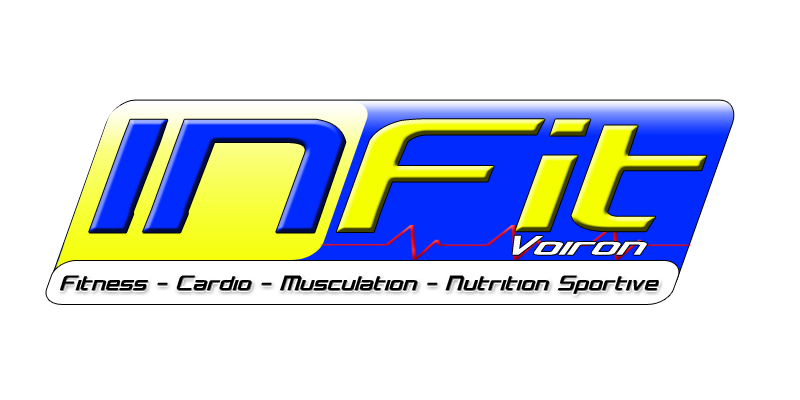 Poste(s) à pourvoir : Coach Fitness Cours Collectifs et plateau MuscuType de contrat : IndépendantRémunération : Selon expérience et compétencesCoordonnées de la structureNom de l’entreprise/ Association : In Fit VoironAdresse : 7 rue Faige Blanc		Code postal : 38500		    Ville : 	Voiron			   Département : 38Descriptif du posteMissions / tâches :Dans le cadre de son développement, IN FIT Voiron cherche Coach(s) Fitness pour lancement des cours co. en Septembre et Coach Muscu / Cardio pour la prise en charge des nouveaux adhérents (Programmes perso., guidage 1ères séances, etc..).Prof. Cours collectifs : Gestion des cours collectifsCoach Musculation / Cardio : Mise en place des programmes individuels des nouveaux adhérents. Présences hebdomadaires sur le plateau muscu, etc..Niveau de diplôme ou expérience professionnelle requis/souhaités :-1 ou 2 personnes BP JEPS Mention C et/ou D-Autonome et avec un bon relationnel avec nos adhérents.ContactNom : Fontenoy				 		Prénom : CédricMail : contact@infitvoiron.comTéléphone :  06.32.55.73.15